УТВЕРЖДЕНОЦентральным советом профсоюза(Протокол от 26 - 28.11.2019г.постановление № 08 -08-05) с изм. (п.5)  В редакции, утвержденной Постановлением Центрального совета Профсоюза 
от 22-24 ноября 2022 года № 05-06 
Председатель Профсоюза____________ /М.Ю. Митрофанов/ПОЛОЖЕНИЕо Почетном знаке Всероссийского профессионального союзаработников Российской академии наук (Профсоюза работников РАН)1. Почетный знак Профсоюза работников РАН (далее Знак) учрежден по решению IV Съезда профсоюза работников РАН для награждения наиболее отличившихся членов Профсоюза работников РАН   и представителей юридических лиц (работодателей), внесших существенный личный вклад в работу профсоюза и достижения в социальном партнерстве. Награждение Почетным знаком Профсоюза работников РАН производится в двух номинациях:В номинации «За заслуги в работе Профсоюза»  ив номинации «За заслуги в достижении социального партнерства».2. Организации и лица, имеющие право представления к награждению Почетным знаком Профсоюза работников РАН: 2.1. Региональные, территориальные организации профсоюза, а также первичные профсоюзные организации, действующие на правах территориальных организаций, при условии отсутствия задолженности по членским  профсоюзным взносам и предоставлении отчетной документации в Центральный  в течение прошедшего календарного года, предшествующего представлению. Представление заверяется подписью руководителя организации и  печатью.2.2. Члены Центрального совета профсоюза  при условии отсутствия у территориальной организации, которую они представляют, задолженности по членским  профсоюзным взносам и предоставлении отчетной документации в Центральный  в течение прошедшего календарного года, предшествующего представлению. Представление заверяется личной подписью.Одно юридическое и одно физическое лицо имеют право представления не чаще одного раза в два года.3. При награждении Знаком в номинации «За заслуги в достижении социального партнерства» награждаются двое: представитель профсоюзной организации и представитель юридического лица (работодателя).К награждению могут быть представлены члены Профсоюза, состоящие на учете в профсоюзных организациях 10 и более лет на момент представления. Устанавливается лимит награждения: не более четырех награждаемых в номинации «За заслуги в работе Профсоюза» и не более одной пары награждаемых в номинации «За заслуги в достижении социального партнерства» в год. 4. Награждение Знаком осуществляет Центральный  по представлениям региональных, территориальных организаций профсоюза и (или) членов Центрального совета профсоюза не позднее, чем за две недели до очередного заседания Центрального совета профсоюза. В представлении необходимо отразить личный вклад в работу профсоюза и (или) заслуги в достижении социального партнерства выдвигаемого, и дана его развернутая характеристика.5. Решение о награждении Знаком принимается по результатам тайного голосования членами Центрального совета профсоюза.  При этом положительное решение о награждении принимается, если за награждение Знаком проголосовало более половины членов Центрального совета профсоюза, присутствующих на заседании Центрального совета профсоюза. В случае отрицательного результата голосования, повторное выдвижение допускается не ранее чем через 6 месяцев после даты отрицательного результата голосования. Повторное награждение знаком не производится. 6. При представлении к награждению Знаком большего числа претендентов, чем установлено в п. 3  лимита,  награждаются претенденты получившие (в рамках лимита) наибольшее число голосов, при соблюдении условия, что за них проголосовало более половины присутствующих на заседании членов Центрального совета. 7. В исключительных случаях (юбилейные даты и т.п.) Центральный  может принимать решение об увеличении квоты награждаемых.  8. Награждаемому вручается именной Диплом (Приложение 1) и Почётный знак, выполненный из золотого сплава 583 пробы с синей эмалью, (Приложение 2).Приложение  № 2к Постановлению  ЦС  профсоюза             от 22 – 24 ноября 2022г. № 05-06 Внешний вид Почетного знака Профсоюза работников РАН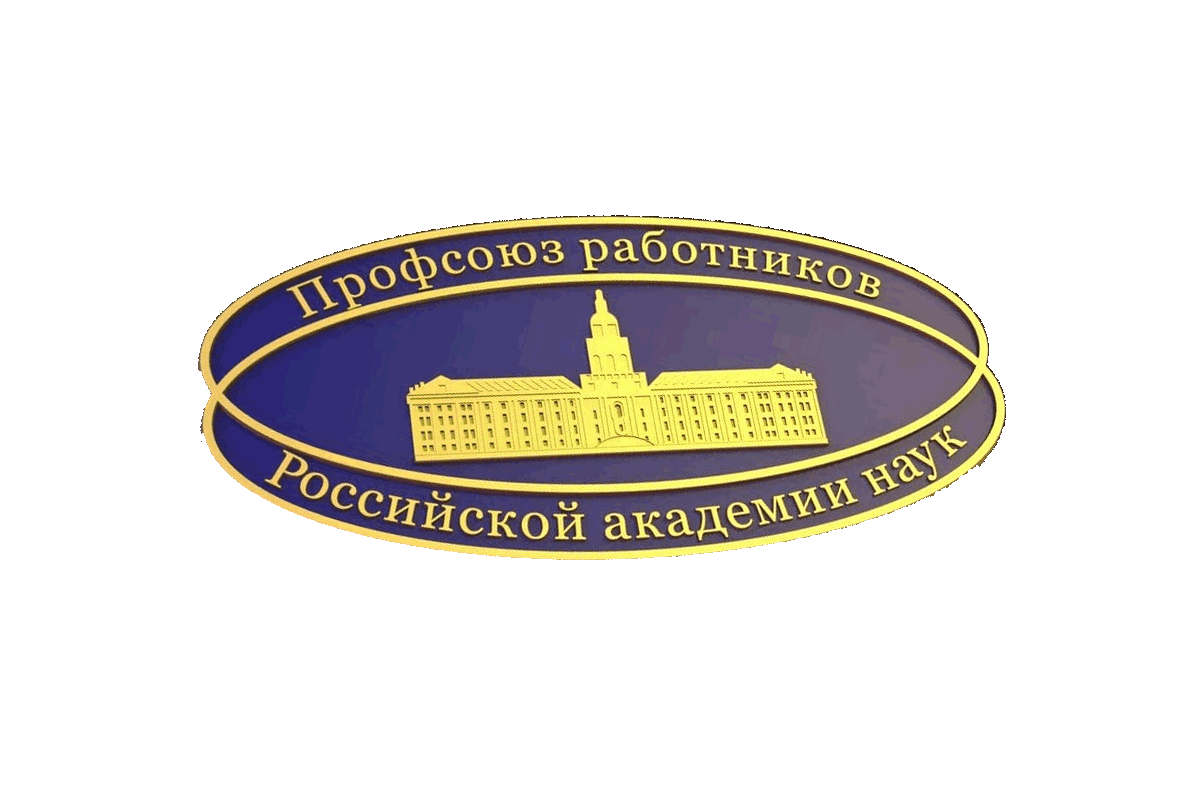 